Предмет:   Русский язык. Обучение грамоте.Класс:               1 классТема:          «Знакомство с разделительной функцией мягкого знака»      Программа:     УМК « Начальная школа XXI век» Учебник:   Журова Л.Е, Евдокимова А.О. «Букварь»Тип урока:        Открытие новых знаний.                                                                                          Разработала учитель начальных классов                                                                                         МБОУ СОШ №3. Окулова С.НТема: «Знакомство с разделительной функцией мягкого знака».Цель: организовать деятельность учащихся по выведению общего  понятия «разделительный мягкий знак». Задачи:  1. Формирование предметных умений:- находить в словах  разделительный мягкий знак ;- определять разделительный мягкий  знак на слух; 2. Формирование  метапредметных  умений:   личностные умения:       - принимать и осваивать социальную роль ученика;- устанавливать связь между целью деятельности и  ее результатом;- осознавать роль языка и речи  в жизни людей;  регулятивные умения:       - определять и формулировать цель деятельности на уроке;- проговаривать последовательность действий на уроке; работать по плану, инструкции;- высказывать свое предположение на основе учебного материала;- отличать верно выполненное задание от неверного;- осуществлять самоконтроль; познавательные умения:     - ориентироваться в своей системе знаний (определять границы знания / незнания);- находить ответы на вопросы, используя свой жизненный опыт;- проводить анализ учебного материала;- делать выводы в результате совместной работы учителя и класса;коммуникативные умения: -  донести свою позицию до других: оформлять свои мысли в устной форме;- слушать и понимать речь других;- учиться работать  в парах.   Оборудование: раздаточный материал для работы в парах; презентация в  Power Point.Ход урока.Мотивация к учебной деятельности. Проговаривание стихотворения:                     Учись читать! Учись читать!		Важнее нет науки!		Тот, кто сумеет сам читать,		Совсем не знает скуки.- О чём это стихотворение? (О пользе чтения)Девиз урока: «Знаешь – говори, не знаешь – слушай».Значит, чему будет посвящён наш урок? (Открытию нового знания)Какие мы делаем шаги при открытии нового знания?  «Что я  знаю?»  «Что я не знаю?»  «Сам найду способ»                                                                                                                                                                   (тематические рамки)  Ребята, сегодня на уроке мы с вами продолжим работу с буквами. А какая буква нас интересует больше всего, вы догадайтесь сами. Дополните четверостишие:Почему у дома уголПревратился сразу в угольБез пожара, просто так?Это буква ______________!      (мягкий знак)( Учитель тему урока не называет, дети будут формулировать её сами). ІІ. Актуализация и фиксирование индивидуального затруднения в пробном действии. Ребята! Давайте повторим то, что пригодится.Какие звуки называют гласными, согласными?Назови гласные звуки (ЦОР http://files.school-collection.edu.ru )Вспомните, что вы знаете про мягкий знак. (Буква ь обозначает мягкость согласного звука.)1. Работа по учебнику стр.145. Чтение рассказа «Спрячь в середину».– Какие задания должны были выполнить ребята? («Спрятать» мягкий знак в середину слова.)– Прочитайте слова, которые были записаны на доске. (Огонь, пень, уголь, зверь, окунь, боль.)– Как ребятам удалось справиться с заданием? (Добавили слог «ки».)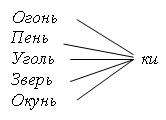 Больница, больной, больно. (Добавили два или один слог.)– Какие слова они смогли подобрать?– Какую «работу» выполнял в словах мягкий знак, когда он находился на конце слова? (Мягкий знак указывал на  мягкость предыдущего согласного.)– Изменилась ли «работа» мягкого знака, когда он оказался в середине слова? (Нет.)Мягкий знак, хитрый знак.Не назвать его никак.Он не произносится,Но в слово часто просится.А зачем мягкий знак просится в слова?Между какими буквами стоит буква ь? (Между двумя согласными). 2. Пробное действие. Измените и напечатайте слова так, чтобы они обозначали много предметов.Как  будет звучать слово «стул» во множественном числе? (стулья) Как произносятся слова II столбика? (слово как будто разрывается)Что нового в этом задании?  (надо буквой разорвать, разделить согласную от гласной)У кого нет решения?Что не смогли? (Не знаем, какая  буква разделяет согласную от гласной) Какие версии, мысли? У кого по - другому? Разные версии – возникло затруднение.Какое затруднение?  (Не знаем, какая  буква разделяет  согласную от гласной.                                                                Не могу доказать что Ь разделяет  согласную от гласной)– Как этот шаг называется?  («Что я не знаю?»)III. Выявление места и причины затруднения. ФизкультминуткаВ каком месте возникло затруднение? (Нужна буква, которая разделяет  согласную от гласной.)Почему возникло затруднение? ( Не знаю правила.)                                                                              IV. Построение проекта выхода из затрудненияКакой следующий шаг учебной деятельности? «Сам найду способ»Какую цель ставим?  (Узнать о букве, которая показывает, что согласный не сливается с гласным)              Наметим наш план действий:1. Сами найдём способ 2. Устраним затруднение.3. Поупражняемся в новом действии.Что нам поможет? (свой опыт, учебник, учитель)V. Реализация построенного проекта1.Звуковой анализ слова «братья»Что надо сделать, чтобы превратить слово «брат» в «братья»?– Какая буква поможет обозначить мягкость звука т’? (Буква ь.)– Какой буквой обозначим стоящие рядом звуки й’ и а? (Буквой я.)– Что получится, если не поставить в слове «братья» букву ь?– Какую «работу» выполняет мягкий знак в слове «братья»? Эта «работа» мягкого знака называется – разделительной.(В слове «братья» – разделительный мягкий знак.)Сформулируйте тему урока (Знакомство с разделительным «ь»)2.Работа в парах по  карточкам.-Значит, ь разделяет согласную и гласную буквы, не даёт им сливаться. В этом случае принято называть ь разделительным.Вывод: разделительный ь пишется после согласных перед гласными е, ё, и, ю, я .Я мягкий знак не простой,А удивительный – разделительный.Перед е, ё, и, ю, я  Я в словах стою, друзья.3.Устранение затруднения.Какая  буква в слове «листья» разделяет согласную от гласной?VI. Первичное закрепление с проговариванием. Работа по учебнику стр. 146Прочитайте пары слов и скажите, какая буква разделяет согласную от гласной?Уточнение правила.             Разделительный мягкий знак показывает, что согласный не сливается с гласными и пишется после согласных перед буквами е, ё, и, ю, я. Физкультминутка с перебрасыванием мяча: Мы с вами нашли один из способов нахождения разделительного мягкого знака — он стоит между согласной и гласной 2-го ряда.      Можно ли почувствовать на слух наличие разделительного мягкого знака? (Да, слоги звучат раздельно).  -Какой дополнительный звук появляется в слогах с разделительным мягким знаком. (Звук Й)- Откуда он берётся? (Гласные 2 ряда после мягкого знака распадаются на 2 звука, один из которых,  звук [й´]). Это второй способ. Но иногда ушки нас подводят, поэтому давайте поищем дополнительные способы нахождения разделительного мягкого знака. Когда в слоге появляется разделительный мягкий знак, что происходит с губами? (Губы растягиваются в улыбке, язык приподнимается и немного отодвигается назад). Слог с разделительным мягким знаком произнести труднее, так как сильнее напрягаются щёки, губы, язык. Это 3 способ – губы растягиваются в улыбке, язык приподнимается. А теперь представьте и покажите движением руки дорожку, которую вы представляете, когда произносите слог без разделительного мягкого знака («ровная дорожка»), а теперь с разделительным мягким знаком («горка», «волна»):  полёт-польётЭто четвёртый способ —рука «рисует» волну.                                                                                        VII. Самостоятельная работа с самопроверкой по эталону.                                               Фиксируют «+», «–».1.Графический диктант слогов: слог без разделительного мягкого знака ___ - прямая линия, слог с разделительным мягким знаком ~ - «волна».   Семья, семя, Коля, колья, Валя.                               ̃ - -   ̃ –VIII. Включение в систему знаний и повторениеИгра «У кого чья?» (с демонстрацией картинок животных): 
У лисы голова чья? Лисья 
У зайца? У волка? У белки? У лошади? У коровы? У медведя? У кошки? У собаки? Чтение и обсуждение пословиц и поговорок с разделительным мягким знаком. «Здоровье всего дороже! Терпенье даёт уменье. Терпенье и труд всё перетрут».-Как понимаете пословицы? (Ещё  А. Шопенгауэр говорил: «Здоровье до того перевешивает все остальные блага, что здоровый нищий счастливее больного короля».)IX.Рефлексия учебной деятельности на урокеКакую «работу» может выполнять буква ь?Что показывает разделительный мягкий знак? (Разделительный мягкий знак показывает, что согласный не сливается с гласными и пишется после согласных перед буквами е, ё, и, ю, я.) Какую цель ставили? Достигли цели?Оцените свою работу на уроке, используя схему                         знаюя                    запомнил                       смог                         одинмногостуллистручейПодчеркните разделительный Ь и буквы, перед которыми  он пишется.Сделайте вывод: где пишется разделительный ь?Воробьи, жильё, ручьи,Листья, крылья, стулья, чьи, Колья, перья и семья,Вьюга, осенью, друзья.Что объединяет слова?Какую «работу» выполняет в них мягкий знак?«Добавь разделит. мягкий знак»: 
зя — зья 
бе - 
ря - 
чи - 
ся - 
лю - «Убери разделит. мягкий знак» 
лья – ля 
рью - 
бьи - 
сья - 
нья - 
пью –